Анотація навчального курсуМета курсу (набуті компетентності)В наслідок проходження дослідницької практики здобувач вищої освіти набуде наступних компетентностей:ЗК3. Здатність до спілкування фаховою українською мовою, як усно, так і письмово.ФК3. Здатність до науково-педагогічної роботи.Структура курсуМетодичне забезпечення.1. Методичні вказівки до практичних занять та самостійної роботи з дисципліни «Основи педагогіки вищої школи» (для студентів денної форми навчання загальноуніверситетської магістратури). Сєвєродонецьк: вид-во СНУ ім. В. Даля, 2019. – 37с. Свідоцтво № 80512. Методичні вказівки до практичних занять та самостійної роботи з дисципліни «Основи педагогіки вищої школи» (для студентів заочної форми навчання загальноуніверситетської магістратури) Сєвєродонецьк: вид-во СНУ ім. В. Даля, 2019. – 29 с. Свідоцтво № 80523. Методичні вказівки та індивідуальні завдання до вивчення дисципліни «Педагогіка вищої школи» (для студентів-магістрантів усіх спеціальностей усіх форм навчання) / Укл.: О.Г. Олексієнко. – Лисичанськ: ДонДТУ, 2016. – 33 с.4. Методичні вказівки та індивідуальні завдання до вивчення дисципліни «Педагогіка вищої школи» (для студентів-магістрантів усіх спеціальностей усіх форм навчання) / Укл.: О.Г. Олексієнко. – Лисичанськ: ДонДТУ, 2016. – 130 сРекомендована література1. Базалук О.О., Юхименко Н.Ф. Філософія освіти: Навчально-методичний посібник. Київ, 2010. 164с.2. Вітвицька С.С. Основи педагогіки вищої школи: Підручник за модульно-рейтинговою системою навчання для студентів магістратури.Київ: Центр навчальної літератури, 2006. 384 с.3. Гладуш В. А. Педагогіка вищої школи: теорія, практика, історія. Навч. посіб. / В. А. Гладуш, Г. І. Лисенко. Д., 2014. 416 с.4. Кузьмінський А.І. Педагогіка вищої школи: Навч. посіб. К.: Знання, 2005. 486 с.5. Ортинський В. Л. Педагогіка вищої школи: навч. посіб. К.: Центр учбової літератури, 2009. 472 с.6. Педагогіка вищої школи [Електронний ресурс]: підручник / В. П. Головенкін; 2-ге вид., переробл. і доповн. Київ: КПІ ім. Ігоря Сікорського, 2019. 290 с.7. Педагогіка вищої школи: методологія, теорія, технології. Вища освіта України. Головний редактор: Віктор Андрущенко. 1том. Київ-Кіровоград. 2014.8. Шапран О. І., Новак О. М. Педагогіка вищої школи: навч.-метод. посіб. Переяслав-Хмельницький (Київ.обл.): Домбровська Я.М., 2018. 280 с.9. Філософія освіти: навчальний посібник / К.: Вид-во НПУ імені Н.П.Драгоманова, 2009. 328 с.10. Positive Personality Education: An Ontological Aspect /I. Safonova, Т. Antonenko, Н. Shevchenko, //Journal of History Culture and Art Research, 9(1), 133–144, 2020. (Web of Science)11. Сафонова И.А. Гуманитарность как доминирующий принциппедагогического образования. Духовність особистості: методологія, теорія і практика: збірник наукових праць Сєвєродонецьк: вид-во СНУ ім. В.Даля, 2017. Вип. 4 (79). C. 244-25712. Сафонова І.О. Про деякі аспекти виховання в сучасній педагогіці. Духовність особистості: методологія, теорія і практика: збірник наукових праць. Сєвєродонецьк: вид-во СНУ ім. В.Даля, 2018. Вип. 5 (86). С. 156-172. 13. Сафонова І. О. Виховання особистості у контексті позитивної педагогіки. Духовність особистості: методологія, теорія і практика : збірник наукових праць. Сєвєродонецьк: вид-во СНУ ім. В.Даля, 2019. Вип. 3 (90). C. 173–187.14. Oleksiyenko O. Impact of Convergence of Smart-Technology as Compared to Traditional Methodological Tools on Fostering Cognitive Aspects of Leadership Competencies in the Process of Vocational Training of Students / Oksana H. Oleksiyenko, Oksana M. Martsyniak-Dorosh, Sergii V. Mishyn, Oleksander M. Buryanovatiy, Borys A. Yakymchuk // Journal of Intellectual Disability - Diagnosis and Treatment, 2019. – 7(1). – P. 1-8. (Scopus).15. Oleksiyenko O. The role of Smart-education in student youth spiritual cultural formation / O. Oleksiyenko // Духовність особистості: методологія, теорія і практика: збірник наукових праць / За матеріалами VІІІ Міжнародної науково-практичної конференції «Формування духовної безпеки особистості в умовах сьогодення: виклики і проблеми»; Ч.1 / Гол. редактор Г.П. Шевченко. – Сєвєродонецьк: вид-во СНУ ім. В. Даля, 2019. – Вип. 1(88) – C. 124-131.16. Олексієнко О.Г. Вплив ціннісних орієнтацій на формування особистості сучасної молоді / О.Г. Олексієнко // Вісник ЧНПУ ім.Т.Г.Шевченка. Серія: Педагогічні науки. – Чернігів : вид-во „Десна Поліграф”, 2016. – Вип. 140. – С. 316-319.17. Олексієнко О.Г. «Ідеальна» лекція у вищій школі / О.Г. Олексієнко, В.Л. Калашник // Вісник ЧНПУ ім.Т.Г.Шевченка. Серія: Педагогічні науки. Матеріали Vміжнародної науково-практичної конференції «Сучасні проблеми підготовки та професійного удосконалення педагога», 26-27 квітня 2018р.– Том 1.– Чернігів : вид-во „Десна Поліграф”, 2018. – Вип. 151. – С. 82-85Оцінювання курсуЗа кожне виконане завдання студент отримає визначену кількість балів:Шкала оцінювання студентівПолітика курсуСилабус курсу:Силабус курсу: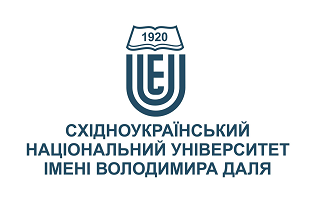 ОСНОВИ ПЕДАГОГІКИ ВИЩОЇ ШКОЛИОСНОВИ ПЕДАГОГІКИ ВИЩОЇ ШКОЛИСтупінь вищої освіти:магістрмагістрСпеціальність: 161 «Хімічні технології та інженерія»161 «Хімічні технології та інженерія»Рік підготовки:11Семестр викладання:веснянійвеснянійКількість кредитів ЄКТС:33Мова(-и) викладання:українськаукраїнськаВид семестрового контролюзалікзалікАвтор курсу та лектор:Автор курсу та лектор:Автор курсу та лектор:Автор курсу та лектор:Автор курсу та лектор:к. пед.н., доц. Олексієнко Оксана Григорівнак. пед.н., доц. Олексієнко Оксана Григорівнак. пед.н., доц. Олексієнко Оксана Григорівнак. пед.н., доц. Олексієнко Оксана Григорівнак. пед.н., доц. Олексієнко Оксана Григорівнак. пед.н., доц. Олексієнко Оксана Григорівнак. пед.н., доц. Олексієнко Оксана Григорівнак. пед.н., доц. Олексієнко Оксана Григорівнавчений ступінь, вчене звання, прізвище, ім’я та по-батьковівчений ступінь, вчене звання, прізвище, ім’я та по-батьковівчений ступінь, вчене звання, прізвище, ім’я та по-батьковівчений ступінь, вчене звання, прізвище, ім’я та по-батьковівчений ступінь, вчене звання, прізвище, ім’я та по-батьковівчений ступінь, вчене звання, прізвище, ім’я та по-батьковівчений ступінь, вчене звання, прізвище, ім’я та по-батьковівчений ступінь, вчене звання, прізвище, ім’я та по-батьковідоцент кафедри педагогікидоцент кафедри педагогікидоцент кафедри педагогікидоцент кафедри педагогікидоцент кафедри педагогікидоцент кафедри педагогікидоцент кафедри педагогікидоцент кафедри педагогікипосадапосадапосадапосадапосадапосадапосадапосадаolek18@snu.edu.uaелектронна адресателефоніншеіншеконсультаціїЦілі вивчення курсу:Наведені в даному курсі матеріали спрямовані на формування у здобувачів вищої освіти системи знань про теоретикометодологічні основи педагогіки вищої школи, особливості професійно-педагогічної діяльності викладача вищої школи, організацію освітнього процесу у закладі вищої освіти в контексті ідей гуманітаризації, гуманізації, демократизації на засадах компетентнісного, антропологічного, культурологічного, аксіологічного, синергетичного, особистісно-діяльнісного підходів, а також на набуття універсальних навичок (soft skills): здатність до саморозвитку; здатність генерувати нові ідеї (креативність); здатність до цілісного, позитивного мислення; вміння працювати в команді; здатність доводити знання та власні висновки до фахівців та нефахівців через комунікацію та аналіз результатів наукових досліджень; здатність управляти робочими або навчальними процесами, які є складними, непередбачуваними та потребують нових стратегічних підходів, що дозволить інтегрувати знання та розв’язувати складні задачі у широких або мультидисциплінарних контекстах.Результати навчання:знати: сучасні тенденції розвитку педагогічної теорії та практики, основні педагогічні категорії; методологічне підґрунтя педагогіки вищої школи, закономірності, принципи, методи та форми організації навчально-виховного процесу у вищій школі; специфіку діяльності викладача ЗВО; психологічні особливості студентського віку. вміти: визначати сучасні стратегії розвитку освіти; використовувати систематизовані теоретичні і практичні знання в освітній галузі для розв’язання проблем професійної діяльності; здійснювати аналіз форм і методів навчання та виховання у ЗВО з позиції реалізації в них педагогічних принципів; моделювати систему роботи щодо формування духовних та професійних цінностей у здобувачів вищої освіти; аналізувати освітні феномени у контексті збільшення свободи, аксіологізації та особистісно-діяльнісної спрямованості освіти.Передумови до початку вивчення:Для вивчення дисципліни здобувачеві вищої освіти достатньо мати базову загально-наукову підготовку з гуманітарних дисциплін: філософії, культурології, психології.№ТемаГодини(ЛК/ЛБ/ПЗ) Стислий змістІнструменти і завданняРоль вищої освіти в сучасну епоху2/0/2Основні характерні риси нової соціокультурної реальності. Актуальність філософії освіти. Сучасні стратегії освіти. Основні методологічні концепції гуманітарного знання. Історія виникнення та розвитку вищої освіти. Основи менеджменту освітньої діяльності.Участь в обговоренні; Індивідуальні завдання ТестиЗагальні основи педагогіки вищої школи2/0/2Предмет педагогіки вищої школи. Основні функції та завдання ПВШ. Характеристика основних категорій педагогіки вищої школи. Вища школа як педагогічна система.Участь в обговоренні; Індивідуальні завдання ТестиМетодологічне підґрунтя педагогіки вищої школи2/0/2Поняття про методологію вищої освіти. Рівні методології. Філософські засади педагогіки. Методологічні підходи в педагогіці вищої школи: системний, синергетичний герменевтичний, аксіологічний, особистісно-діяльнісний, культурологічний, компетентніснийУчасть в обговоренні; Індивідуальні завдання ТестиВикладач закладу вищої освіти як організатор навчально-виховного процесу2/0/2Специфіка діяльності викладача закладу вищої освіти на сучасному етапі. Типологія викладачів. Основні напрями діяльності викладача закладу вищої освіти. Педагогічна фасилітація як інструмент ефективної взаємодії суб’єктів навчального процесу.Участь в обговоренні; Індивідуальні завдання ТестиСтудент як об’єкт-суб’єкт педагогічної діяльності.2/0/2Студентство як соціальна група. Типологія студентів. Особливості «цифрового покоління». Студентське самоврядування у закладі вищої освіти. «Я-концепція» творчого саморозвитку особистості студентаУчасть в обговоренні; Індивідуальні завдання ТестиОснови дидактики вищої школи.2/0/2Поняття про дидактику вищої школи. Закономірності та принципи процесу навчання у закладі вищої освіти. Методи та форми організації навчального процесу у вищій школі. Інноваційні технології навчання.Участь в обговоренні; Індивідуальні завдання ТестиВиховання у закладі вищої освіти.2/0/2Сутність виховання у закладі вищої освіти. Закономірності та принципи виховання. Виховання позитивної особистості: онтологічний аспект. Позитивне мислення – визначальний чинник виховання позитивної особистості. Основні напрями виховної роботи. Роль куратора у вихованні студентської молодіУчасть в обговоренні; Індивідуальні завдання ТестиІнструменти і завданняКількість балівУчасть в обговоренні10Опитування10Індивідуальне завдання40Залік40Разом100Сума балів за всі види навчальної діяльностіОцінка ECTS90 – 100А82-89В74-81С64-73D60-63Е35-59FX0-34FПлагіат та академічна доброчесність:Кожен студент виконує завдання окремо. Викладач перевіряє унікальність представлених результатів, враховуючи, що апаратно-програмне забезпечення неможливо виконати незалежно абсолютно ідентично. Оцінювання виконаного завдання здійснюється на основі перевірки рівняй ого виконання а також рівня володіння матеріалом здобувачем вищої освіти підчас співбесіди.Студент може пройти певні онлайн-курси, які пов'язані з темами дисципліни, на онлайн-платформах. При поданні сертифікату про проходження курсу студенту можуть бути перезараховані певні бали за завдання.Під час виконання завдань студент має дотримуватись політики академічної доброчесності. Запозичення мають бути оформлені відповідними посиланнями. Списування є забороненим.Запізнені завдання і пропущені заняття:Всі завдання та аудиторні заняття передбачені програмою курсу мають бути виконані і оцінені. Припускається виконання завдань в відведені години самостійної роботи з подальшим представленням викладачеві.Поведінка в аудиторії:На заняття студенти вчасно приходять до аудиторії відповідно до діючого розкладу. Поведінка підчас навчальних занять регламентується правилами внутрішнього розпрорядку СНУ ім. В. Даля.Під час занять студенти:не вживають їжу та жувальну гумку;не залишають аудиторію без дозволу викладача;не заважають викладачу проводити заняття.Під час контролю знань студенти:є підготовленими відповідно до вимог даного курсу;розраховують тільки на власні знання (не шукають інші джерела інформації або «допомоги» інших осіб);не заважають іншим;виконують усі вимоги викладачів щодо контролю знань.